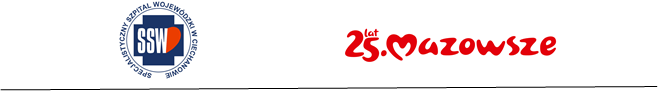 Załącznik nr 1 – formularz ofertowy Dotyczy: postępowania pn. Dostawa aparatury medycznej  – znak /2501/74/23                                                                                                                                                             Dane wykonawcy Przedmiot oferty:Oferta dotyczy przetargu w trybie przetargu nieograniczonego pn. Dostawa aparatury medycznej  Znak:  ZP/2501/74/23,Informacje dotyczące oferty;     Cena oferty:     Oferowany okres gwarancji:*niepotrzebne skreślić** przydział punktów w kryterium zaoferowanej długości gwarancji (ponad wymagany) dla części nr P.15:  - po  5 pkt. za wydłużenie okresu minimalnego o 12 miesięcy (na defibrylator oraz pozostałe urządzenia)- po 10 pkt. za wydłużenie okresu minimalnego o 24 miesiące (na defibrylator oraz pozostałe urządzenia)OświadczeniaOświadczam, że:Zamówienie zostanie zrealizowane w terminach określonych w SWZ oraz ze wzorze umowy;W cenie naszej oferty zostały uwzględnione wszystkie koszty wykonania zamówienia;Zapoznałem się z SWZ oraz wzorem umowy i nie wnoszę do nich zastrzeżeń oraz przyjmuję warunki w nich zawarte;Akceptuję, iż zapłata za zrealizowanie zamówienia następować będzie na zasadach opisanych  we  wzorze umowy w terminie do 30 dni od daty otrzymania przez Zamawiającego prawidłowo wystawionej faktury; Zapoznałem się z klauzulą informacyjną z art. 13 RODO opublikowaną na stronie internetowej zamawiającego i akceptujemy  jego treść, w związku z uczestnictwem w postępowaniu o udzieleniu zamówienia publicznego.Informuję, że (zaznaczyć właściwe):☐ wybór oferty nie będzie prowadzić do powstania u Zamawiającego obowiązku podatkowego☐ wybór oferty będzie prowadzić do powstania u Zamawiającego obowiązku podatkowego w odniesieniu do następujących towarów lub usług: ...................................................................................................................       których dostawa lub świadczenie będzie prowadzić do jego powstania. Wartość towaru lub usług powodująca obowiązek podatkowy u Zamawiającego to: ..................................................................zł nettoUwaga! W przypadku, gdy wykonawca nie zaznaczy żadnego z wariantów zamawiający przyjmie, że wybór oferty nie będzie prowadził do powstania obowiązku podatkowego po stronie zamawiającego.Oświadczamy, że wykonawca, którego reprezentuję (skreślić  niewłaściwe):☐ Jest  mikroprzedsiębiorstwem ☐ Jest  małym przedsiębiorstwem☐ Jest  średnim przedsiębiorstwemMikroprzedsiębiorstwo: przedsiębiorstwo, które zatrudnia mniej niż 10 osób i którego roczny obrót lub roczna suma bilansowa nie przekracza 2 milionów EUR.Małe przedsiębiorstwo: przedsiębiorstwo, które zatrudnia mniej niż 50 osób i którego roczny obrót lub roczna suma bilansowa nie przekracza 10 milionów EUR.Średnie przedsiębiorstwo: przedsiębiorstwo, które nie jest mikroprzedsiębiorstwem ani małym przedsiębiorstwem i które zatrudnia mniej niż 250 osób i którego roczny obrót nie przekracza 50 milionów EUR lub roczna suma bilansowa nie przekracza 43 milionów EUR.Pełna nazwa:Pełna nazwa:Pełna nazwa:Adres:Adres:Adres:województwowojewództwowojewództwoNIP:REGON:strona www:strona www:adres e-mail:nr telefonównr telefonównr telefonównr części/przedmiot zamówieniacena nettoPLNcena bruttoPLNP.1 - Pompa do kontrapulsacjiP.2 - Laryngofineroskop ze źródłem światła NBIP.3 - Stół zabiegowyP.4 - Lampa szczelinowaP.5 - Zestaw do elektrokoagulacjiP.6 - Lokalizator naczyń krwionośnychP.7 - Fotel zabiegowy do podawania iniekcji doszklistkowychP.8 - Cewka piersiowa do MRP.9 - Spektralny tomograf komputerowyP.10 - Autorefraktometr z keratometremP.11 - Videolaryngoskop z wyposażeniemP.12 - Fotel zabiegowy dla pacjentów po operacji zaćmyP.13 - Diatermia chirurgicznaP.14 - Fotel do badań i zabiegów urologicznychP.15 - Wózek do resuscytacji krążeniowo oddechowejP.16 - Parawan do stołu wieszany RTGP.17 - Videolaryngoskop neonatologicznyP.18 - Cystoskop z wyposażeniemP.19 - VideokolonoskopP.20 - Optyka artroskopowa z płaszczem przepływowymP.21 - Aparat VNG z wyposażeniemP.22 - Aparat do badań metodą Shift -OAEnr części/przedmiot zamówieniawymagany minimalny okres gwarancji(w miesiącach)oferowany  okres gwarancjiponad wymagany minimalny(w miesiącach)*P.1 - Pompa do kontrapulsacji24   12 miesięcy   24 miesiąceP.2 - Laryngofineroskop ze źródłem światła NBI24   12 miesięcy   24 miesiąceP.3 - Stół zabiegowy12   12 miesięcy   24 miesiąceP.4 - Lampa szczelinowa24   12 miesięcy   24 miesiąceP.5 - Zestaw do elektrokoagulacji24   12 miesięcy   24 miesiąceP.6 - Lokalizator naczyń krwionośnych24   12 miesięcy   24 miesiąceP.7 - Fotel zabiegowy do podawania iniekcji doszklistkowych12   12 miesięcy   24 miesiąceP.8 - Cewka piersiowa do MR24   12 miesięcy   24 miesiąceP.9 - Spektralny tomograf komputerowy24   12 miesięcy   24 miesiąceP.10 - Autorefraktometr z keratometrem24   12 miesięcy   24 miesiąceP.11 - Videolaryngoskop z wyposażeniem36   12 miesięcy   24 miesiąceP.12 - Fotel zabiegowy dla pacjentów po operacji zaćmy12   12 miesięcy   24 miesiąceP.13 - Diatermia chirurgiczna24   12 miesięcy   24 miesiąceP.14 - Fotel do badań i zabiegów urologicznych24   12 miesięcy   24 miesiąceP.15 - Wózek do resuscytacji krążeniowo oddechowej36 - defibrylator**24 - pozostałe** defibrylator:   12 miesięcy   24 miesiącepozostałe:   12 miesięcy   24 miesiąceP.16 - Parawan do stołu wieszany RTG24   12 miesięcy   24 miesiąceP.17 - Videolaryngoskop neonatologiczny24   12 miesięcy   24 miesiąceP.18 - Cystoskop z wyposażeniem24   12 miesięcy   24 miesiąceP.19 - Videokolonoskop24   12 miesięcy   24 miesiąceP.20 - Optyka artroskopowa z płaszczem przepływowym24   12 miesięcy   24 miesiąceP.21 - Aparat VNG z wyposażeniem24   12 miesięcy   24 miesiąceP.22 - Aparat do badań metodą Shift -OAE24   12 miesięcy   24 miesiąceData; kwalifikowany podpis elektroniczny 